Harvey E. CrandallFebruary 12, 1908 – August 25, 1983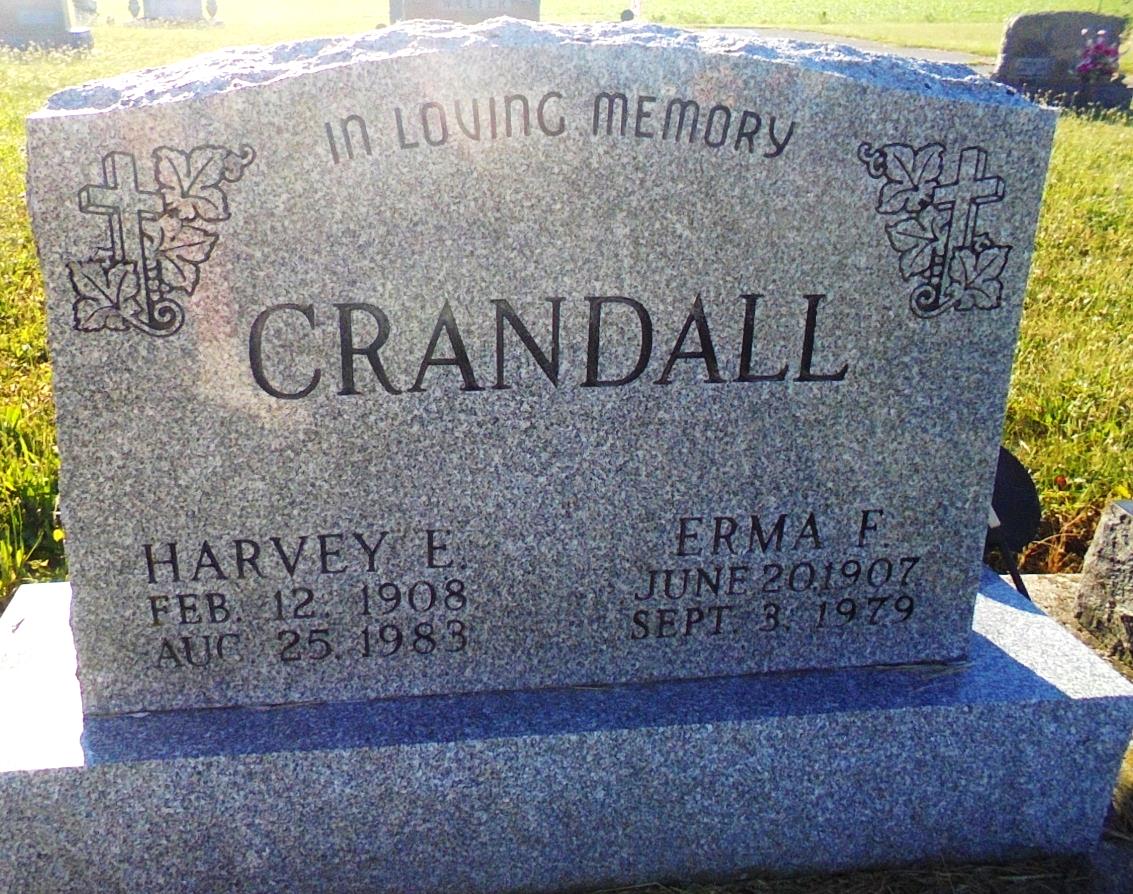 Photo by Margie PearceAdams Public Library System (Decatur, IN) online obitsPublication:  Decatur Daily Democrat; Date:  26 AUG 1983Title: Crandall, Harvey E.Subject: Obituaries -- C -- 1980-1989Abstract:  Age 75Resident of Berne, IN